Справкаоб источнике и дате официального опубликования (обнародования)муниципального нормативного правого актаРешение Собрания депутатов Чутеевского сельского поселения Янтиковского района Чувашской Республики от 17.12.2019 №69/5  «О внесении изменений в Порядок принятия решений об условиях приватизации муниципального имущества Чутеевского сельского поселения Янтиковского района Чувашской Республики»Глава Чутеевскогосельского поселения                                                                    Г.П.Куклов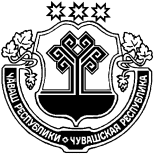 О внесении изменений в Порядок принятия решений об условиях приватизации муниципального имущества Чутеевского сельского поселения Янтиковского района Чувашской РеспубликиРуководствуясь с Федеральным законом от 21 декабря 2001 г. № 178-ФЗ «О приватизации государственного и муниципального имущества», Федеральным законом от 22 июля 2008 г. № 159-ФЗ «Об особенностях отчуждения недвижимого имущества, находящегося в государственной или в муниципальной собственности и арендуемого субъектами малого и среднего предпринимательства, и о внесении изменений в отдельные законодательные акты Российской Федерации», Собрание депутатов Чутеевского сельского поселения Янтиковского района  р е ш и л о:1. Внести в решение Собрания депутатов Чутеевского сельского поселения Янтиковского района Чувашской Республики от 07.09.2016 № 14/1 «О порядке принятия решений об условиях приватизации муниципального имущества Чутеевского сельского поселения Янтиковского района Чувашской Республики» (далее - Порядок) следующие изменения:1) пункт 1.3 Порядка изложить в следующей редакции:«1.3. Покупателями государственного и муниципального имущества могут быть любые физические и юридические лица, за исключением:государственных и муниципальных унитарных предприятий, государственных и муниципальных учреждений;юридических лиц, в уставном капитале которых доля Российской Федерации, субъектов Российской Федерации и муниципальных образований превышает 25 процентов, кроме случаев, предусмотренных статьей 25 Федерального закона от 21 декабря 2001 г. № 178-ФЗ «О приватизации государственного и муниципального имущества»;юридических лиц, местом регистрации которых является государство или территория, включенные в утверждаемый Министерством финансов Российской Федерации перечень государств и территорий, предоставляющих льготный налоговый режим налогообложения и (или) не предусматривающих раскрытия и предоставления информации при проведении финансовых операций (офшорные зоны), и которые не осуществляют раскрытие и предоставление информации о своих выгодоприобретателях, бенефициарных владельцах и контролирующих лицах в порядке, установленном Правительством Российской Федерации.»;2) пункт 8.1. Порядка изложить в следующей редакции: «8.1. Начальная цена подлежащего приватизации государственного или муниципального имущества устанавливается в случаях, предусмотренных Федеральным законом от 21 декабря 2001 г. № 178-ФЗ «О приватизации государственного и муниципального имущества», в соответствии с законодательством Российской Федерации, регулирующим оценочную деятельность, при условии, что со дня составления отчета об оценке объекта оценки до дня размещения на официальном сайте в сети "Интернет" информационного сообщения о продаже государственного или муниципального имущества прошло не более чем шесть месяцев.»;3) пункт 12.1. Порядка изложить в следующей редакции:«12.1. Оплата недвижимого имущества, находящегося в государственной или в муниципальной собственности и приобретаемого субъектами малого и среднего предпринимательства при реализации преимущественного права на приобретение арендуемого имущества, осуществляется единовременно или в рассрочку посредством ежемесячных или ежеквартальных выплат в равных долях. Срок рассрочки оплаты такого имущества при реализации преимущественного права на его приобретение устанавливается соответственно нормативным правовым актом Правительства Российской Федерации, законом субъекта Российской Федерации, муниципальным правовым актом, но не должен составлять менее пяти лет.»;4) пункт 12.3. Порядка изложить в следующей редакции:«12.3. Оплата приобретаемого покупателем государственного или муниципального имущества производится единовременно или в рассрочку. Срок рассрочки не может быть более чем один год.».Настоящее решение вступает в силу после его официальногоопубликования.Председатель Собрания депутатовЧутеевского сельского поселения                                                     С.В.Цырульникова                Глава Чутеевского сельского поселения                                                        Г.П.Куклов   Наименование источника официального опубликования муниципального нормативного правового акта (сведения о размещении муниципального нормативного правового акта для его обнародования)Информационное издание«Вестник Чутеевского сельского поселения Янтиковского района»Дата издания (обнародования)   17.12.2019Номер выпуска               45Номер статьи (номер страницы при отсутствии номера статьи  с которой начинается текст муниципального правого акта)ЧУВАШСКАЯ РЕСПУБЛИКАЯНТИКОВСКИЙ РАЙОНЧĂВАШ РЕСПУБЛИКИТĂВАЙ РАЙОНĚЧУВАШСКАЯ РЕСПУБЛИКАЯНТИКОВСКИЙ РАЙОНЧУТЕЙ ЯЛ ПОСЕЛЕНИЙĚН ДЕПУТАТСЕН ПУХĂВĚЙЫШĂНУ17  декабрь   2019 ç.  69/5 №Чутей ялěСОБРАНИЕ ДЕПУТАТОВ ЧУТЕЕВСКОГО СЕЛЬСКОГО ПОСЕЛЕНИЯРЕШЕНИЕ17 декабря  2019 г. № 69/5село ЧутеевоЧУТЕЙ ЯЛ ПОСЕЛЕНИЙĚН ДЕПУТАТСЕН ПУХĂВĚЙЫШĂНУ17  декабрь   2019 ç.  69/5 №Чутей ялě